АДМИНИСТРАЦИЯЯРОСЛАВСКОГО МУНИЦИПАЛЬНОГО РАЙОНАПОСТАНОВЛЕНИЕ12.02.2018                                                                                                                              № 465О внесении изменений в постановлениеАдминистрации ЯМР от 25.10.2017 № 3746«Об утверждении нового состава межведомственной комиссии по профилактикеправонарушений в ЯМР»В связи со структурными и кадровыми изменениями,  Администрация района  п о с т а н о в л я е т:Внести следующие изменения в состав межведомственной комиссии по профилактике правонарушений в Ярославском муниципальном районе, утвержденный постановлением Администрации Ярославского муниципального района от 25.10.2017 № 3746:     1.1. Должность председателя комиссии читать «первый заместитель Главы Администрации ЯМР»;      1.2. Должность члена комиссии читать «заместитель начальника управления культуры, молодежной политики, спорта и туризма Администрации ЯМР»;      1.3. Вывести из состава комиссии;      1.4. Ввести в состав комиссии, начальника   отдела по УУП и ПДН ОМВД России по Ярославскому району.Постановление вступает в силу со дня подписания.Глава Ярославскогомуниципального района                                                                 Н.В. Золотников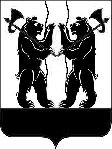 